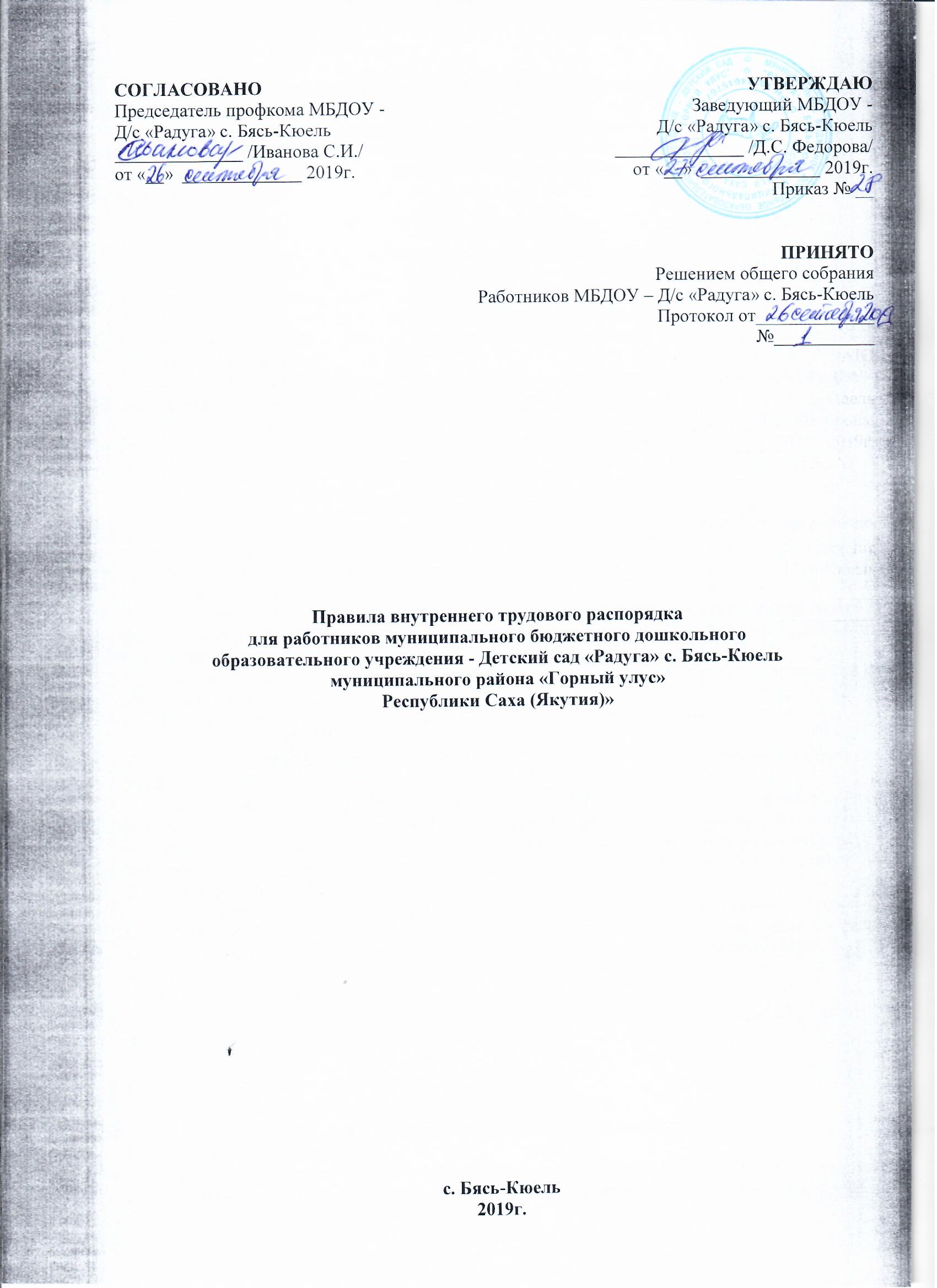 Правила внутреннего трудового распорядка для работников муниципального бюджетного дошкольного образовательного учреждения - Детский сад «Радуга» с. Бясь-Кюель муниципального района «Горный улус» Республики Саха (Якутия)» разработана в соответствии с требованиями ст.189, 190 Трудового кодекса Российской Федерации в целях упорядочения и укрепления трудовой дисциплины утверждены и разработаны настоящие Правила  внутреннего трудового распорядка.Общие положенияНастоящие правила- это нормативный акт, регламентирующий порядок приема и увольнения работников, основные права, обязанности и ответственность сторон трудового договора, режим работы, время отдыха, применяемые к работникам меры поощрения и взыскания,  а другие вопросы регулирования трудовых отношений. Правила способствуют эффективной организации работы коллектива образовательного учреждения, укреплению трудовой дисциплины.Настоящие правила внутреннего трудового распорядка утверждает руководитель Учреждения с учетом мнения профкома (трудового коллектива).Вопросы, связанные с применением правил внутреннего трудового распорядка, решаются администрацией МБДОУ, а также трудовым коллективом в соответствии с их полномочиями и действующим законодательством.Прием  и увольнение работниковПоступающий на основную работу при приеме представляет следующие документы (ст. 65 ТК РФ):- Паспорт или иной документ удостоверяющий личность;- трудовую книжку;- документ об образовании  и (или) о квалификации или при наличии специальных знаний - при поступлении на работу, требующие специальных знаний или специальной подготовки, повышении квалификации;- санитарную книжку об обязательном прохождении медицинского осмотра с отметкой о допуске к работе;- страховое свидетельство государственного пенсионного страхования;- свидетельство ИНН;- документы воинского учета - для военнообязанных и лиц, подлежащих на военную службу.- справку о наличии (отсутствии) судимости и (или) факта  головного преследования либо о прекращении уголовного преследования по реабилитирующим основаниям, выданную в порядке и по форме, которые устанавливаются федеральным органом исполнительной власти, осуществляющим функции по выработке и реализации государственной политики и нормативно-правовому регулированию в сфере внутренних дел;- при поступлении на работу, связанную с деятельностью, к осуществлению которой в соответствии с ТК РФ, иным федеральным законом не допускаются лица, имеющие или имевшие судимость, подвергающиеся или подвергавшиеся к уголовному преследованию.Лица, поступающие на работу по совместительству предъявляют:Копию трудовой книжки;Справку с места основной работы с указанием должности, графика работы, квалификационной категории;Паспорт;Документ об образовании;Медицинскую книжку с отметкой о допуске работе;Страховое свидетельство государственного пенсионного страхования;Свидетельство ИНН;Справку о наличии (отсутствии) судимости и (или) факта уголовного преследования либо о прекращении уголовного преследования по реабилитирующим основаниям, выданную в порядке и по форме, которые устанавливаются федеральным органом исполнительной власти, осуществляющим функции по выработке и реализации государственной политики и нормативно-правовому регулированию в сфере внутренних дел.Прием на работу на работу осуществляется в следующем порядке:оформляется заявление кандидата на имя заведующей ДОУ;- составляется и подписывается трудовой договор;- издается приказ о приеме на работу;работник знакомится под расписку со следующими документами:коллективным договором;уставом МБДОУ;правилами внутреннего трудового распорядка;должностной инструкцией;приказам по ОТ и ТБ;инструкциями по противопожарной безопасности, охране жизни и здоровья детей;- оформляется личное дело на нового работника (копии документов об образовании, паспорта, ИНН, страхового пенсионного полиса, повышения квалификации, автобиография).При приеме на работу или при переводе работника на другую работу руководитель обязан разъяснить его права и обязанности, ознакомить с условиями оплаты его труда, графиком работы, с другими локальными актами.Перевод работника на другую работу производится только с его согласия за исключением случаев, предусмотренных в ст. 72  ТК РФ (по производственной необходимости, для замещения временно отсутствующего работника). При этом работник не может быть переведен на работу, противопоказанную ему по состоянию здоровья (ст.73 ТК РФ).В связи с изменениями в организации работы ДОУ (изменение режима работы, количества групп, введение новых форм обучения и воспитания и т.п.) допускается при продолжении работы той же должности, по специальности, квалификации изменение существенных условий труда работника: системы и размеров оплаты труда, льгот, режима работы, установление или отмена неполного рабочего времени, совмещение профессий, изменение наименований должностей и другие. Об этом работник должен быть поставлен в известность в письменной форме не позднее, чем за два месяца до их введения (ст.74 ТК РФ).Если существенные прежние условия не могут быть сохранены, а работник не согласен на продолжение работы в новых условиях, то трудовой прекращается в соответствии с п.7 ст. 77 ТК РФ.Срочный трудовой договор (ст.59 ТК РФ), заключенный на определенный срок (не более пяти лет), расторгается с истечением срока его действия, о чем работник должен быть предупрежден в письменной форме не менее, чем за три дня до увольнения. В случае если одна из сторон не потребовала расторжения срочного трудового договора, а работник продолжает работу после истечения срока трудового договора, трудовой договор считается заключенным на неопределенный срок.Увольнение в связи с сокращением штата или численности работников либо по несоответствию занимаемой должности допускается при условии, если невозможно перевести увольняемого работника с его согласия на другую работу и по получению предварительного согласия соответствующего выборного профсоюзного органа ДОУ.Трудовой договор, заключенный на неопределенный срок, а также срочный трудовой договор до истечения срока его действия могут быть расторгнуты администрацией лишь в случаях, предусмотренных статьями 81 и 83ТК РФ.Заведующий ДОУ имеет право расторгнуть трудовой договор (п.1 и 2 ст.336 ТК РФ) с педагогическим работником:За повторное в течение одного года грубое нарушение Устава МБДОУ;За применение, в том числе однократное, методов воспитания, связанных с физическим и/или психическим насилием над личностью ребенка.В день увольнения заведующий МБДОУ обязан выдать работнику его трудовую книжку с внесенной в нее записью об увольнении, а также по письменному заявлению работника выдать копии документов, связанных с работой.Основные обязанности администрацииАдминистрация МБДОУ обязана:Обеспечить соблюдение требований Устава МБДОУ и Правил внутреннего трудового распорядка.Организовать труд воспитателей, специалистов, обслуживающего персонала в соответствии с их специальностью, квалификацией, требованиями МБДОУ. Закрепить за каждым работником соответствующее его обязанностям рабочее место, оборудование и инвентарь. Создать необходимые условия для работы персонала: содержать здание и помещение в чистоте, обеспечивать в них нормальную температуру, освещение; создать условия для хранения верхней одежды работников, организовать их питание.Соблюдать правила охраны труда, строго придерживаться установленного рабочего времени и времени отдыха, осуществлять необходимые мероприятия по технике безопасности и производственной санитарии. Принимать необходимые меры для профилактики травматизма, профессиональных и других заболеваний работников МБДОУ и детей.Обеспечить работников необходимыми программно-методическими пособиями и хозяйственным инвентарем для организации эффективной работы.Осуществлять контроль за качеством воспитательно-образовательного процесса, выполнением образовательных программ дошкольного образования.Своевременно рассматривать предложения работников, направленные на улучшение работы МБДОУ, поддерживать и поощрять лучших работников.Обеспечивать условия для систематического повышения квалификации  работников.Совершенствовать организацию труда, обеспечивать выполнение действующих условий оплаты труда, своевременно выдавать заработную плату.Заведующий обязан отстранить от работы (не допускать) работника детского сада (ст.76 ТК РФ):- появившегося на работе в состоянии алкогольного, наркотического или токсического опьянения;- не прошедшего в установленном порядке обязательный предварительный или периодический медицинский осмотр;- не прошедшего в установленном порядке обучение и проверку знаний и навыков в области охраны труда;- при выявлении в соответствии с медицинским заключением противопоказаний для выполнения работником работы обусловленной трудовым договором;- по требованиям органов должностных лиц, уполномоченных федеральными законами и иными нормативными правовыми актами, предусмотренных  федеральными законами и иными правовыми актами, заведующий отстраняет от работы (не допускает к работе) работника на весь период времени до устранения обстоятельств, явившихся основанием для отстранения работника или недопущения к работе.В период отстранения от работы (не допущения к работе) заработная плата работника не начисляется, за исключением случаев, предусмотренных ТК РФ или иными федеральными законами.Предоставлять отпуска работникам МБДОУ в соответствии с утвержденным графиком.Ознакомить работников МБДОУ не позднее, чем за две недели (ст.123 ТК РФ) с графиком отпуска.Основные обязанности и права работниковРаботники МБДОУ обязаны:Добросовестно исполнять свои трудовые обязанности, возложенные на него трудовым договором.Соблюдать правила внутреннего трудового распорядка МБДОУ, соответствующие должностные инструкции.Соблюдать дисциплину труда.Выполнять установленные нормы трудаСистематически повышать свою квалификацию.Соблюдать требования по охране труда и обеспечение безопасности труда.Соблюдать правила противопожарной безопасности, производственной санитарии и гигиены.Проходить в установленные сроки медицинский осмотр, соблюдать санитарные нормы и правила, гигиену труда.Бережно относиться к имуществу работодателя (в т.ч. к имуществу третьих лиц, находящемуся у работодателя, если работодатель несет ответственность за сохранность этого имущества) и других работников.Соблюдать чистоту в закрепленных помещениях, экономно расходовать материалы, тепло, электроэнергию, воду, воспитывать у детей бережное отношение к муниципальному имуществу.Соблюдать этические нормы поведения в коллективе, быть внимательными и доброжелательными в общении с детьми, их родителями, администрацией, педагогами и работниками МБДОУ.Своевременно заполнять и аккуратно вести установленную в МБДОУ документацию.При увольнении сдать материальные ценности, закрепленные за ним (его группой) ответственному лицу под роспись.Работники МБДОУ имеют право:- заключение, изменение и расторжение трудового договора в порядке и на условиях, которые установлены ТК РФ, иными федеральными законами;- предоставление ему работы, обусловленной трудовым договором;- рабочее место, соответствующее нормативным требованиям от и условиям, предусмотренным коллективным договором;- своевременную в полном объеме выплату заработной платы в соответствии со своей квалификацией, сложностью труда, количеством и качеством выполненной работы;- отдых, обеспечиваемый установлением нормальной продолжительности рабочего времени, предоставлением еженедельных выходных дней, нерабочих праздничных дней, оплачиваемых ежегодных отпусков; - полную достоверную информацию об условиях труда и требованиях от и коллективным договором формах;- информацию о выполнении коллективного договора;- защиту своих трудовых прав, свобод и законных интересов всеми не запрещенными законами способами;- разрешение индивидуальных и коллективных споров;- возмещение вреда, причиненного ему в связи с исполнением трудовых обязанностей, и компенсацию морального вреда в порядке, установленном ТК РФ, иными федеральными законами;- обязательное социальное страхование в случаях, предусмотренных федеральными законами;- проявлять в работе творчество, инициативу.- быть избранным в органы самоуправления.- на уважение и вежливое обращение со стороны администрации, детей и родителей.Педагогические работникиПраво на занятие педагогической деятельностью имеют лица, имеющие среднее профессиональное или высшее образование и отвечающие квалификационным требованиям, указанным в квалификационных справочниках, и (или) профессиональным стандартам.Педагогические работники пользуются следующими академическими правами и свободами:1) свобода преподавания, свободное выражение своего мнения, свобода от вмешательства в профессиональную деятельность;2) свобода выбора и использования педагогически обоснованных форм, средств, методов обучения и воспитания;3) право на творческую инициативу, разработку и применение авторских программ и методов обучения и воспитания в пределах реализуемой образовательной программы дошкольного образования.4) право на выбор методических пособий, материалов и иных средств обучения и воспитания в соответствии с образовательной программой дошкольного образования и в порядке, установленном законодательством об образовании;5) право на участие в разработке образовательных программдошкольного образования, в том числе учебных планов, методических материалов и иных компонентов образовательных программ;6) право на осуществление научной, творческой, исследовательской деятельности, участие в экспериментальной и международной деятельности, разработках и во внедрении инноваций;7) право на бесплатное пользование библиотеками и информационными ресурсами, а также доступ в порядке, установленном локальными нормативными актами организации, осуществляющей образовательную деятельность, к информационно-телекоммуникационным сетям и базам данных, учебным и методическим материалам, музейным фондам, материально-техническим средствам обеспечения образовательной деятельности, необходимым для качественного осуществления педагогической, научной или исследовательской деятельности в организациях, осуществляющих образовательную деятельность;8) право на бесплатное пользование образовательными, методическими и научными услугами организации, осуществляющей образовательную деятельность, в порядке, установленном законодательством Российской Федерации или локальными нормативными актами;9) право на участие в управлении образовательной организацией, в том числе в коллегиальных органах управления, в порядке, установленном уставом этой организации;10) право на участие в обсуждении вопросов, относящихся к деятельности образовательной организации, в том числе через органы управления и общественные организации;11) право на объединение в общественные профессиональные организации в формах и в порядке, которые установлены законодательством Российской Федерации;12) право на обращение в комиссию по урегулированию споров между участниками образовательных отношений;13) право на защиту профессиональной чести и достоинства, на справедливое и объективное расследование нарушения норм профессиональной этики педагогических работников.Академические права и свободы, должны осуществляться с соблюдением прав и свобод других участников образовательных отношений, требований законодательства Российской Федерации, норм профессиональной этики педагогических работников, закрепленных в локальных нормативных актах организации, осуществляющей образовательную деятельность.Педагогические работники имеют следующие трудовые права и социальные гарантии:1) право на сокращенную продолжительность рабочего времени;2) право на дополнительное профессиональное образование по профилю педагогической деятельности не реже чем один раз в три года;3) право на ежегодный основной удлиненный оплачиваемый отпуск, продолжительность которого определяется Правительством Российской Федерации;4) право на длительный отпуск сроком до одного года не реже чем через каждые десять лет непрерывной педагогической работы в порядке, установленном федеральным органом исполнительной власти, осуществляющим функции по выработке государственной политики и нормативно-правовому регулированию в сфере образования;5) право на досрочное назначение страховой пенсии по старости в порядке, установленном законодательством Российской Федерации;6) право на предоставление педагогическим работникам, состоящим на учете в качестве нуждающихся в жилых помещениях, вне очереди жилых помещений по договорам социального найма, право на предоставление жилых помещений специализированного жилищного фонда;педагогические работники, проживающие и работающие в сельских населенных пунктах, рабочих поселках (поселках городского типа), имеют право на предоставление компенсации расходов на оплату жилых помещений, отопления и освещения. Размер, условия и порядок возмещения расходов, связанных с предоставлением указанных мер социальной поддержки педагогическим работникам федеральных государственных образовательных организаций, устанавливаются Правительством Российской Федерации и обеспечиваются за счет бюджетных ассигнований федерального бюджета, а педагогическим работникам образовательных организаций субъектов Российской Федерации, муниципальных образовательных организаций устанавливаются законодательством субъектов Российской Федерации и обеспечиваются за счет бюджетных ассигнований бюджетов субъектов Российской Федерации.8) иные трудовые права, меры социальной поддержки, установленные федеральными законами и законодательными актами субъектов Российской Федерации.Педагогические работники обязаны:1) осуществлять свою деятельность на высоком профессиональном уровне, обеспечивать в полном объеме реализацию преподаваемых учебных предмета, курса, дисциплины (модуля) в соответствии с утвержденной рабочей программой;2) соблюдать правовые, нравственные и этические нормы, следовать требованиям профессиональной этики;3) уважать честь и достоинство обучающихся и других участников образовательных отношений;4) развивать у обучающихся познавательную активность, самостоятельность, инициативу, творческие способности, формировать гражданскую позицию, способность к труду и жизни в условиях современного мира, формировать у обучающихся культуру здорового и безопасного образа жизни;5) применять педагогически обоснованные и обеспечивающие высокое качество образования формы, методы обучения и воспитания;6) учитывать особенности психофизического развития обучающихся и состояние их здоровья, соблюдать специальные условия, необходимые для получения образования лицами с ограниченными возможностями здоровья, взаимодействовать при необходимости с медицинскими организациями;7) систематически повышать свой профессиональный уровень;8) проходить аттестацию на соответствие занимаемой должности в порядке, установленном законодательством об образовании;9) проходить в соответствии с трудовым законодательством предварительные при поступлении на работу и периодические медицинские осмотры, а также внеочередные медицинские осмотры по направлению работодателя;10) проходить в установленном законодательством Российской Федерации порядке обучение и проверку знаний и навыков в области охраны труда;11) соблюдать устав образовательной организации, положение о специализированном структурном образовательном подразделении организации, осуществляющей обучение, правила внутреннего трудового распорядка. Педагогический работник организации, осуществляющей образовательную деятельностьне вправе оказывать платные образовательные услуги обучающимся в Учреждении, если это приводит к конфликту интересов педагогического работника. Педагогическим работникам запрещается использовать образовательную деятельность для политической агитации, принуждения обучающихся к принятию политических, религиозных или иных убеждений либо отказу от них, для разжигания социальной, расовой, национальной или религиозной розни, для агитации, пропагандирующей исключительность, превосходство либо неполноценность граждан по признаку социальной, расовой, национальной, религиозной или языковой принадлежности, их отношения к религии, в том числе посредством сообщения, обучающимся недостоверных сведений об исторических, о национальных, религиозных и культурных традициях народов, а также для побуждения обучающихся к действиям, противоречащим Конституции Российской Федерации.Педагогические работники несут ответственность за неисполнение или ненадлежащее исполнение возложенных на них обязанностей в порядке и в случаях, которые установлены федеральными законами. Неисполнение или ненадлежащее исполнение педагогическими работниками обязанностей, предусмотренных частью 1 настоящей статьи, учитывается при прохождении ими аттестации.Рабочее время и его использованиеВ МБДОУ устанавливается 5-дневная рабочая неделя с двумя выходными днями – суббота и воскресенье. Продолжительность рабочего дня (смены) для воспитателей определяется из расчета 36 часов в неделю;ДОУ работает в режиме:8 часов 00 минут - 18 часов 30 минут.5.3. Воспитатели МБДОУ должны приходить на работу за 15 минут до начала работы. Заканчивается рабочий день воспитателей в зависимости от продолжительности смены. В конце дня воспитатели обязаны проводить детей в раздевалку, проследить за уходом детей домой в сопровождении родителей (законных представителей).5.4. Продолжительность рабочего дня (смены) для руководящего, административно-хозяйственного, обслуживающего персонала определяется из расчета 40-часовой рабочей недели в соответствии с графиком сменности.5.5. Администрация имеет право поставить специалистов на замену воспитателя  в группу для работы с детьми в случае производственной необходимости.5.6. Администрация организует учет рабочего времени и его использование всех работников МБДОУ.5.7.  В случае неявки на работу по болезни работник обязан при наличии такой возможности известить администрацию как можно раньше, а также предоставить листок временной нетрудоспособности в первый день выхода на работу.Организация и режим работы6.1.Привлечение к работеработников в установленные графиком выходные и праздничные дни запрещено и может иметь место лишь в случаях, предусмотренных законодательством.6.2. Общие собрания трудового коллектива проводятся по мере необходимости, но не реже одного раза в год.6.3. Заседания педагогического совета проводятся не реже трех раз в год. Все заседания проводятся в нерабочее время и не должны продолжаться более двух часов, родительские собрания - более полутора часов.6.4. Очередность предоставления ежегодных отпусков устанавливается администрацией по согласованию с работником с учетом необходимости обеспечения нормальной работы МБДОУ и благоприятных условий для работы работников Отпуска педагогическим работникам, как правило, предоставляются в период летних каникул. График отпусков составляется в мае и доводится до сведения всех работников за 2 недели до начала отпуска. Предоставление отпуска заведующего ДОУ оформляется приказом по МКУ УО, другим работникам - приказом заведующей МБДОУ.6.5. Режим рабочего времени и времени отдыха педагогических работников организаций, осуществляющих образовательную деятельность, определяется коллективным договором, правилами внутреннего трудового распорядка, иными локальными нормативными актами организации, осуществляющей образовательную деятельность, трудовым договором, графиками работы и расписанием занятий в соответствии с требованиями трудового законодательства и с учетом особенностей, установленных федеральным органом исполнительной власти, осуществляющим функции по выработке государственной политики и нормативно-правовому регулированию в сфере образования.6.6. В рабочее время педагогических работников в зависимости от занимаемой должности включается образовательная и воспитательная работа, в том числе практическая подготовка обучающихся, индивидуальная работа с обучающимися, научная, творческая и исследовательская работа, а также другая педагогическая работа, предусмотренная трудовыми (должностными) обязанностями и (или) индивидуальным планом, - методическая, подготовительная, организационная, диагностическая, работа по ведению мониторинга, работа, предусмотренная планами воспитательных, физкультурно-оздоровительных, спортивных, творческих и иных мероприятий, проводимых с обучающимися. Конкретные трудовые (должностные) обязанности педагогических работников определяются трудовыми договорами (служебными контрактами) и должностными инструкциями. Соотношение образовательной  и другой педагогической работы в пределах рабочей недели или учебного года определяется соответствующим локальным нормативным актом организации, осуществляющей образовательную деятельность, с учетом количества часов по учебному плану, специальности и квалификации работника.6.5. Педагогическим и другим работникам запрещается:Изменять по своему усмотрению сетку непрерывной образовательной деятельности и график работы; отменять непрерывную образовательную деятельность и перерывы между ними;Называть детей по фамилии; говорить о недостатках и неудачах ребенка при других родителях и детях;Громко говорить во время сна детей;Унижать достоинство ребенка.6.6. Посторонним лицам  разрешается присутствовать на занятиях в МБДОУ по согласованию с администрацией.6.7. Не разрешается делать замечаний педагогическим работникам по поводу их работы во время проведения занятий, в присутствии детей и родителей.6.8. В помещениях МБДОУ запрещается:Находиться в верхней одежде и головных уборах;Громко разговаривать и шуметь в коридорах;Курить в помещениях и на территории детского сада.Поощрения за успехи в работе7.1. За добросовестное выполнение трудовых обязанностей, новаторство в труде и другие достижения в работе применяются следующие поощрения 9 ст.191 ТК РФ);- объявление благодарности;- выдача премии;- награждение ценным подарком;- награждение почетной грамотой;- представление к званию лучшего по профессии.7.2.  Поощрения применяются администрацией совместно или по согласованию с профкомом МБДОУ.7.3. Поощрения объявляются приказом заведующего МБДОУ и доводится до сведения коллектива.7.4. Работникам, успешно и добросовестно выполняющим свои трудовые обязанности, в первую очередь, предоставляются преимущества и льготы в области социально-культурного обслуживания. За особые трудовые заслуги работники представляются в вышестоящие органы к государственным наградам, присвоению званий и знаков отличия. 8. Взыскания за нарушения трудовой дисциплины8.1. Нарушения трудовой дисциплины, т. е. неисполнение или ненадлежащее исполнение вследствие умысла, самонадеянности либо небрежности работника возложенных на него трудовых обязанностей, влечет за собой применение мер дисциплинарного или общественного воздействия, а также применение иных мер, предусмотренных действующим законодательством.8.2. За нарушение трудовой дисциплины применяются следующие меры дисциплинарного взыскания (ст. 192 ТК РФ): Замечание;Выговор;Увольнение по соответствующим основаниям.8.3. За систематическое нарушение трудовой дисциплины, прогул или появление на работе в нетрезвом состоянии работник может быть переведен на нижеоплачиваемую работу или смещен на другую должность. К педагогическим работникам перевод на нижеоплачиваемую работу на срок до трех месяцев или смещение на низшую должность на тот же срок не применяется.8.4. Увольнение в качестве дисциплинарного взыскания может быть применено за систематическое неисполнение работником без уважительных причин обязанностей, возложенных на него трудовым договором, уставом или правилами внутреннего трудового распорядка, если к работнику ранее применялись меры дисциплинарного или общественного взыскания, за прогул без уважительных причин, а также за появление на работе в нетрезвом состоянии.Прогулом считается неявка на работу без уважительных причин в течении всего рабочего дня, а также отсутствие на работе более 4 часов в течении рабочего дня.8.5. За каждое нарушение может быть наложено только одно дисциплинарное взыскание. Меры дисциплинарного взыскания применяются должностным лицом, наделенным правом приема и увольнения данного работника - заведующего МБДОУ.8.6. До применения взыскания от нарушителя трудовой дисциплины требуется предоставить объяснение в письменной форме. Отказ от дачи письменного объяснения либо устное объяснение не препятствуют применению взыскания.8.7. Дисциплинарное расследование нарушений педагогическим работником норм профессионального поведения может быть проведено только по поступившей на него жалобе, поданной в письменной форме. Копия жалобы должна быть вручена педагогическому работнику. Ход дисциплинарного расследования и принятые по его результатам решения могут быть преданы гласности только с согласия заинтересованного работника за исключением случаев, предусмотренных законом (запрещение педагогической деятельности, защита интересов воспитанников).8.8. Взыскание применяются не позднее одного месяца со дня обнаружения нарушений трудовой дисциплины, не считая времени болезни и отпуска работника. Взыскание не может быть применено позднее шести месяцев со дня совершения нарушения трудовой дисциплины.8.9. Взыскание объявляется приказом. Приказ должен содержать указание на конкретное нарушение трудовой дисциплины, за которое налагается данное взыскание, мотивы применения взыскания. Приказ объявляется работнику под роспись в трехдневный срок со дня подписания.8.10. К работникам, имеющим взыскания, меры поощрения не применяются в течении срока действия этих взысканий.8.11. Взыскание автоматически снимается, и работник считается не подвергшимся дисциплинарному взысканию, если он в течении года не будет подвергнут новому дисциплинарному взысканию. Руководитель вправе снять взыскание досрочно по ходатайству трудового коллектива, если подвергнутый дисциплинарному взысканию не совершил нового проступка и проявил себя как добросовестный работник.8.12. Педагогические работники МБДОУ, в обязанности которых входит выполнение воспитательных функций по отношению к детям, могут быть уволены за совершение аморального проступка несовместимого с продолжением данной работы. К аморальным проступкам могут быть отнесено рукоприкладство по отношению к воспитанникам, нарушение общественного порядка, в том числе и не по месту работы, другие нарушения норм морали, явно не соответствующие социальному статусу педагога.8.13. Педагоги МБДОУ могут быть уволены за применение методов воспитания, связанных с физическим и (или) психическим насилием над личностью воспитанников по пункту 2 ст.56 Закона РФ «Об образовании в Российской Федерации».Указанные увольнения не относятся к мерам дисциплинарного взыскания.8.14. Увольнение в порядке дисциплинарного взыскания, а также увольнение в связи с аморальным проступком и применением мер физического или психического насилия производятся без согласования с профсоюзным органом.Правила внутреннего трудового распорядка муниципального бюджетного дошкольного образовательного учреждения – Детский сад «Радуга» с. Бясь-Кюель муниципального района «Горный улус» Республики Саха (Якутия) относятся к локальным нормативным актам, регламентирующим отношения внутри коллектива и являются приложением к Коллективному договору.